Buzzards Class Home-School Communication Sheet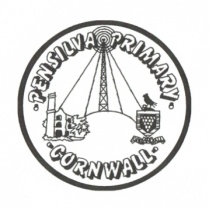 Week beginning 16th November 2020This week’s diaryThis week’s diaryThe children have probably told you that we have cast parts for our online Christmas production.  They will have brought scripts home and it would be really helpful if you could encourage them to learn lines.  Some of them have quite a lot to learn but were made aware of this beforehand!  We will let you know of anything we may need in terms of costumes etc. as we go along.  Please bear with us as, clearly, we have never done a production like this before and we need to keep two classes completely separate too!In English this week, we will be continuing with the story of the Song of the Dolphin Boy and doing lots of work linked to this.In maths, we are continuing with statistics – line graphs and pie charts.Bikeability continues on Thursday.  Please make sure children have a full, named PE kit in school.  We run the Daily Mile each day so children do need to have suitable footwear for running in please.  Homework has been set on mathletics.com and spag.com and logins for these sites are in the children’s reading records.MondayMiss Johnston Flu immunisationsParents eveningThe children have probably told you that we have cast parts for our online Christmas production.  They will have brought scripts home and it would be really helpful if you could encourage them to learn lines.  Some of them have quite a lot to learn but were made aware of this beforehand!  We will let you know of anything we may need in terms of costumes etc. as we go along.  Please bear with us as, clearly, we have never done a production like this before and we need to keep two classes completely separate too!In English this week, we will be continuing with the story of the Song of the Dolphin Boy and doing lots of work linked to this.In maths, we are continuing with statistics – line graphs and pie charts.Bikeability continues on Thursday.  Please make sure children have a full, named PE kit in school.  We run the Daily Mile each day so children do need to have suitable footwear for running in please.  Homework has been set on mathletics.com and spag.com and logins for these sites are in the children’s reading records.TuesdayMiss JohnstonFootball with Plymouth Argyle.The children have probably told you that we have cast parts for our online Christmas production.  They will have brought scripts home and it would be really helpful if you could encourage them to learn lines.  Some of them have quite a lot to learn but were made aware of this beforehand!  We will let you know of anything we may need in terms of costumes etc. as we go along.  Please bear with us as, clearly, we have never done a production like this before and we need to keep two classes completely separate too!In English this week, we will be continuing with the story of the Song of the Dolphin Boy and doing lots of work linked to this.In maths, we are continuing with statistics – line graphs and pie charts.Bikeability continues on Thursday.  Please make sure children have a full, named PE kit in school.  We run the Daily Mile each day so children do need to have suitable footwear for running in please.  Homework has been set on mathletics.com and spag.com and logins for these sites are in the children’s reading records.Wednesday Mrs RowePE with Mr Jones.Library books.Parents eveningThe children have probably told you that we have cast parts for our online Christmas production.  They will have brought scripts home and it would be really helpful if you could encourage them to learn lines.  Some of them have quite a lot to learn but were made aware of this beforehand!  We will let you know of anything we may need in terms of costumes etc. as we go along.  Please bear with us as, clearly, we have never done a production like this before and we need to keep two classes completely separate too!In English this week, we will be continuing with the story of the Song of the Dolphin Boy and doing lots of work linked to this.In maths, we are continuing with statistics – line graphs and pie charts.Bikeability continues on Thursday.  Please make sure children have a full, named PE kit in school.  We run the Daily Mile each day so children do need to have suitable footwear for running in please.  Homework has been set on mathletics.com and spag.com and logins for these sites are in the children’s reading records.ThursdayMrs RoweMrs McDowell p.m.Bikeability begins.The children have probably told you that we have cast parts for our online Christmas production.  They will have brought scripts home and it would be really helpful if you could encourage them to learn lines.  Some of them have quite a lot to learn but were made aware of this beforehand!  We will let you know of anything we may need in terms of costumes etc. as we go along.  Please bear with us as, clearly, we have never done a production like this before and we need to keep two classes completely separate too!In English this week, we will be continuing with the story of the Song of the Dolphin Boy and doing lots of work linked to this.In maths, we are continuing with statistics – line graphs and pie charts.Bikeability continues on Thursday.  Please make sure children have a full, named PE kit in school.  We run the Daily Mile each day so children do need to have suitable footwear for running in please.  Homework has been set on mathletics.com and spag.com and logins for these sites are in the children’s reading records.FridayMrs RoweUpcoming dates 11th December – Christmas jumper day16th December – Christmas lunchOther information Please feel free to send us an email if you have any questions or concerns. ejohnston@pensilva.cornwall.sch.uk / krowe@pensilva.cornwall.sch.ukDo not forget the school website for information on school events, policies and newsletters.  http://pensilva.eschools.co.uk/website or our Facebook pageOther information Please feel free to send us an email if you have any questions or concerns. ejohnston@pensilva.cornwall.sch.uk / krowe@pensilva.cornwall.sch.ukDo not forget the school website for information on school events, policies and newsletters.  http://pensilva.eschools.co.uk/website or our Facebook pageOther information Please feel free to send us an email if you have any questions or concerns. ejohnston@pensilva.cornwall.sch.uk / krowe@pensilva.cornwall.sch.ukDo not forget the school website for information on school events, policies and newsletters.  http://pensilva.eschools.co.uk/website or our Facebook page